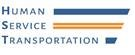 HST BROKER ANNUAL PERFORMANCE REPORT21. Overview2. On-Time Performance & Inspection HST recognized that “report or complaint of lateness” is not the best measure of On-Time Performance.In FY2023, HST engaged with the Brokers to design a system to track On-Time performance using GPS technology. The report will present On-Time Performance differently in FY2023.3. Unfulfilled Trip RequestsUnfulfilled demand response requests consist of i) vendor no-show and ii) incomplete return trip. HST Brokerage averaged 0.017% for the year.  Unfulfilled program-based request number is driven by the number of consumers on the wait list at the end of the month. It changes from month to month and is different for each broker. HST Brokerage averaged 0.19% for the year.4. Call Center Operations5. Complaints ManagementMART*: 3 complaints per 1000 tripsGATRA^: 0.26 complaints per 1000 trips Complaint Rate: MART and GATRA consistently stayed within the contract requirement month to month during FY22. Each Broker’s average complaint rate for the year is below the contract requirement.  6. Type of ComplaintThe table above depicts the distribution and type of complaints handled and managed by the Brokerage in FY2022.  OTP (On-Time Performance) complaints represent the highest complaints often called or reported to the Brokers.  Montachusett RTA (MART)Greater Attleboro and Taunton RTA (GATRA)FY 2022 TotalTotal Expenditure$171,010,423.97$46,302,855.57217,313,279.54         Demand Response Expenditure$ 90,655,989.17$27,443,959.44$118,099,948.61      Program-Based Expenditure 80,354,434.80$18,858,896.13$99,213,330.93Total # Number of Trips4,805,2861,316,3716,121,657       Demand-Response          Trips3,021,212857,5723,878,784       Program-Based Trips1,784,074458,7992,242,873 Broker Management Fee$10,692,936$3,000,000$13,692,936.00    Boker Management Fee Per Trip$2.23$2.28$2.24Average Cost Per Trip$35.59 $35.17$35.50      Average Cost Per Trip: DR$30.01$32.00$30.45      Average Cost Per Trip: PB$45.04$41.10$44.23Total # Number of RequestTotal # of Requests for Rides (Demand-Response only)3,798,2251,168,0724,966,297       Requested Rides by             Phone3,758,3461,161,4374,919,783      Requested Rides In the Portals and Apps39,8796,63546,514     Total Number of Service RecipientsBrokerage                           FY2022 Total50,233     Demand-Response41,105                          DMA34,945                          ECC6,160     Program-Based9,128                            DMH609                          DAYHAB5,520                            MRC106                             DDS1,518                          DPH/EIP411                           MH/EIP964MARTGATRAContract RequirementOverall Trips Completed On-Time99.69%99.74%> 90%Demand-Response Trips        Completed Without A Report of Lateness99.63%99.72%> 90%Program-Based Trips Completed Without A Report of Lateness 99.74%99.75%>90%Vehicle Inspections4,240966958MARTGATRAContract RequirementUnfulfilled Demand-Response Request Rate     0.03%0.0042%0%Unfulfilled Program-Based Trip Request Rate    0.10%0.28%N/AMARTGATRAContract RequirementTotal Number of Incoming Calls to the Call Center536,599200,187N/AAverage Speed to Answer0:05:200:02:06< 3 minutesAbandon Call Rate14.30%8.58%< 5%Number of calls answered in less than 1 minute39.94%41.50%>50%MARTGATRAContract RequirementComplaints Per 1000 Trips3*0.26^N/AComplaint Rate0.31%0.03%< 1.0%Complaints resolved within 3 business days90.48%97.91%95%Complaints resolved within 10 business days99.74%100.00%100%